國立宜蘭大學休閒產業與健康促進學系運動與健康管理碩士班碩士論文Department of Leisure Industry and Health PromotionMaster Program of Sport and Health ManagementNational Ilan UniversityMaster Thesis中文題目英文題目研究生：○○○Graduate Student：○○○指導教授：○○○ 博士Advisor：○○○ Ph. D.中華民國一百一十一年七月July 2022指導教授推薦函需由教務系統產生並列印後簽章。論文口試委員會審定書研究生學位論文考試經考試委員評定成績及格，但須修改者，應依考試委員之意見修改論文，並經指導教授於審定書簽章核可後，方得繳交論文，需由教務系統產生並列印後簽章。摘要中英文摘要應簡明扼要，內容包括論述重點、研究目的、資料來源、研究方法及結果等，約500至1,000字（以不超過一頁為原則），中英文各一份裝訂於論文內；以外國文撰寫之論文，其摘要仍須附中文摘要。關鍵字：○○○、○○○AbstractNational Ilan University (NIU) started as the Taiwan Provincial Ilan School of Agriculture & Forestry in 1926. Since then, NIU has maintained its distinguished status in academic as well as in research fields. Currently, NIU is home to the College of Bioresources, College of Engineering, College of Electrical Engineering & Computer Science and the College of Humanities and Management.Keywords: ○○○; ○○○序言或誌謝詞(非必要)須另頁書寫（依個人意願自行決定是否撰寫）。目錄摘要	IAbstract	II序言或誌謝詞(非必要)	III目錄	IV表目錄	V圖目錄	VI第壹章 緒論	1第一節 標題名稱	1第二節 標題名稱	1第三節 標題名稱	2第貳章 文獻探討	4第一節 圖	4第二節 表	4第參章 研究方法	6第一節 標題名稱	6第二節 標題名稱	6第肆章 結果與討論	7第一節 標題名稱	7第二節 標題名稱	7第伍章 結論與建議	8第一節 標題名稱	8第二節 標題名稱	8參考文獻	9中文部分	9英文部分	9附錄	10表目錄表2-1 表標題	4表2-2 文獻搜尋管道	5圖目錄圖2-1 圖標題	4第壹章 緒論第一節 研究背景與動機作者一(2019)內文內文內文內文內文內文內文內文內文內文內文內文內文內文內文內文內文內文內文內文內文內文內文。內文內文內文內內文內文內文內文文內文內文內文內文內文(作者二，2019)。作者三、作者四(2017)內文內文內文內文內文內文內文內文內文內文內文內文內文內文內文內文內文內文內文內文內文內文內文。內文內文內文內內文內文內文內文文內文內文內文內文內文(作者五、作者六，2019)。作者七等(2017)內文內文內文內文內文內文內文內文內文內文內文內文內文內文內文內文內文內文內文內文內文內文內文。內文內文內文內內文內文內文內文文內文內文內文內文內文(作者八等，2019)。第二節 研究目的一、基本引用範例作者為一個人時，格式為：吳清山(2001)…或…(吳清山，2001)。Porter (2001)…或…(Porter, 2001)。作者為兩個人時，格式為：吳清山、林天祐(2001)…或…(吳清山、林天祐，2001)。Wassertein & Rosen (1994)…或…(Wassertein & Rosen, 1994)。作者為三人以上時，每次僅列第一位作者並加等(et al.)，格式為：吳清山等(2011)…或…(吳清山等，2011)。Wassertein et al. (2015)…或…(Wassertein et al., 2015)。如引用同一作者同年度二篇以上的參考資料時，請在年度後標明abc等符號。如：陳英豪(1989a)…。陳英豪(1989b)…；參考文獻中的寫法亦同。二、常見錯誤解說Razik (1995)的研究…；另一種是直接引用研究的結果或論點，如﹕教學領導為校長的重要職責(Conway, 1993)。…，某些研究支持此論點(張德功，1984；Doggins, 1982; Easy, 1978)。根據張朋園(1993)的研究發現…。許多研究的結果(張春興，1976；郭聰貴，1978；吳武典，1979)也都指出…。根據國外學者(Rossignol, 1991)的研究發現…。根據過去的研究發現，廠商若能積極推動綠色環保管理，將可塑造出企業的綠色形象(Shrivastava, 1994; Steger, 1993)。秦夢群(2001)強調掌握教育券之重要性，⋯；秦夢群同時建議⋯。文中也指出教育券使用不當之負面效果(群夢群，2001)。…美國心理學會(American Psychological Association, APA)…。第三節 章節編碼各章節之標號請依下列方式順序排列。一、標題OOOOOOOOOOOOOOOOOOOOOOOOOOOOOOOOOOOO(一) 標題OOOOOOOOOOOO1. 標題OOOOOOOOOOOOOOOO(1) 標題OOOOOOOOOOOOOOOOa. 標題OOOOOOOOOOOOOOOO(a) 標題第貳章 文獻探討第一節 圖圖說包括標題與說明文字，皆置於圖形的下方，如圖2-1所示。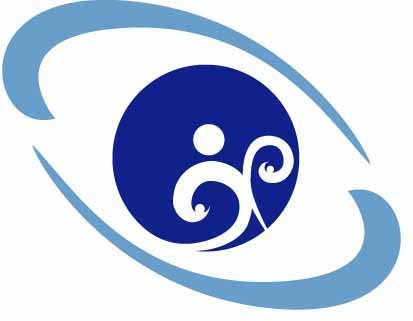 圖2-1 圖標題註：註釋的內容資料來源：作者(年)內文內文內文內文內文內文內文內文內文內文。第二節 表表的標題置於表的上方，表註則置於表的下方，如表2-1所示。內文內文內文內文內文內文內文內文內文內文內文內文內文內文內文內文內文內文內文內文內文內文內文。表2-1 表標題表2-1 表標題（續）資料來源：本研究整理自作者(年)由表2-2得知，…。內文內文內文內文內文內文內文內文內文內文內文內文內文內文內文內文內文內文內文內文內文內文內文。內文內文內文內文內文內文內文內文內文內文內文內文內文內文內文內文內文內文內文內文內文內文內文。內文內文內文內文內文內文內文內文內文內文內文內文內文內文內文內文內文內文內文內文內文內文內文。表2-2 文獻搜尋管道註：註釋的內容資料來源：作者(年)第參章 研究方法第一節 標題名稱第二節 標題名稱第肆章 標題名稱第一節 標題名稱第二節 標題名稱第伍章 標題名稱第一節 標題名稱第二節 標題名稱參考文獻中文部分作者(西元出版年代)。書名(版次)。出版社。吳明隆(2009)。結構方程模式：AMOS的操作與應用。五南。作者(西元出版年代)。篇名。期刊名稱，卷(期)，頁數-頁數。邱光輝、林孟樺(2018)。台灣版診斷關聯群制度接受意圖關鍵影響因素探討。管理評論，37(1)，35-54。作者(西元出版年代)。論文題目。學校系所名稱碩(博)士論文，學校所在地。取自http://xxx.xxx.xxx。陳毓昕(2018)。海洋無脊椎動物衍生菌所含活性化合物之研究。國立東華大學生物所博士論文，花蓮市。取自https://hdl.handle.net/11296/ty5cax吳明德(1997)。大學圖書館員角色的省思。取自http://www.lib.ntu.eud.tw/pub/univj/uj1-1/uj1-3.html英文部分Engel, J. F., Blackwell, R. D., & Miniard, P. W. (1995). Consumer behavior (8th Ed.). Dryder.Bentler, P. M., & Chou, C. P. (1987). Practical issues in structural modeling. Sociological Methods and Research, 16(1), 78-117.Purnell, N. (2017). Alibaba and tencent set fast pace in mobile-payments race. Retrieved from https://www.wsj.com/articles/alibaba-and-tencent-set-fast-pace-in-mobile-payments-race-1506072602附錄字形：中文　標楷體 / 英文數字 Times new roman作者(年份)研究方法結論內文內文內文內文內文內文內文內文內文內文內文內文內文內文內文內文內文內文內文內文內文內文內文內文內文內文內文內文內文內文內文內文內文內文內文內文內文（續）作者（年份）研究方法結論內文內文內文內文內文內文內文內文內文內文內文內文內文內文內文內文內文內文內文內文內文內文內文內文內文內文內文內文內文內文內文內文內文內文內文內文內文內文內文內文內文內文名稱網址附註臺灣博碩士論文知識加值系統https://ndltd.ncl.edu.tw/cgi-bin/gs32/gsweb.cgi/login?o=dwebmge需自行註冊華藝線上圖書館http://www.airitilibrary.com/須連學校IPGoogle學術搜尋https://scholar.google.com.tw須連學校IPEBSCOhost- EconLit with Full Texthttp://search.ebscohost.com/login.aspx?profile=ehost&defaultdb=eoh須連學校IPScienceDirecthttps://www.sciencedirect.com/須連學校IP2cm4cm國立宜蘭大學休閒產業與健康促進學系3cm碩士論文(碩士用書背)論文題目○○○○○○○○○○○○○○○○○3cm姓名○○○1cm畢業學年度1082cm